ВАРИАНТ 1Самый высокий действуютqвй вулкав Еврапвв находится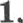 I)  ha Алевниясном полуостровева  полуострове Камчаткаяа Балпавском полуостровеяа полуострове  Малая АаияОтвет:Какое утверждеяие о нраfтних точках территории Роесни верио?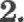 ltрайвяя  западная  точна территории  России находится  в  Ле-RИНГ 8ДСЕОЙОбЛ8СТИ.Крайвяя южяая точка территории Россян накодятея яа грани- це с Грузией.Крайняя северная матерпковая точка Ропсии яаходится ва Кольском  полуоптрове.їtрайвяя восточвая материковая  точка Росснн иэтеет запаппук›ДОЛГОЕ.Ответ:В каком из переянслевяых городов России средвегодовое нолияе- ство атмосфервъіх  осадпов явябольтее?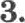 Петропаваовск-КамчатскийПлистаИркутснВоропеж Ответ:Для беаопасвости лк›дей в сейсмоопасяых райовах примеяяется особая теквология строительства. В напом из перечислеввых pe- гиовов Россяи необходивто вести сейсэгостойное строительство?Республика Іfалмъткиа	3)  /Республика ДагестанНовгородская областъ	4)   Тульская областьОтвет:Какой  из  оереиислеявых   городов   Цевтральпой   России   входит в uпcлo городов •Золотого кольца•?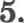 Смолевпк	3)  ЛипеqнЯрославяь	4) BopoueжОтвет:Груооа студентов естествеяво-географпческого факулвтета из Саякт-Петербурга для проведения исследо•ательской работы xo- чет  восетитъ  уттхвльвые  сежбьтqа  таорсивх   твленоввтазотдпх•  ha- лой   из   веречислеввых   заттоsедвилов   ияt  необходимо восетитъ?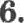 їtомаядорскийltавнавскийТуягусскиііПечоро-ИлычскяйОтвет:В лвковт из лереяислеввых региояов средвяя олотвостъ нвселевия ввибопът0вя?Окгспая областьХgбаровсний нрайНенецквй  автопомвый округПабайкалъский кpaitОтвет:Естествеввое двпжевие ваеелевяя в РФl• ’/•-	-	смертностъ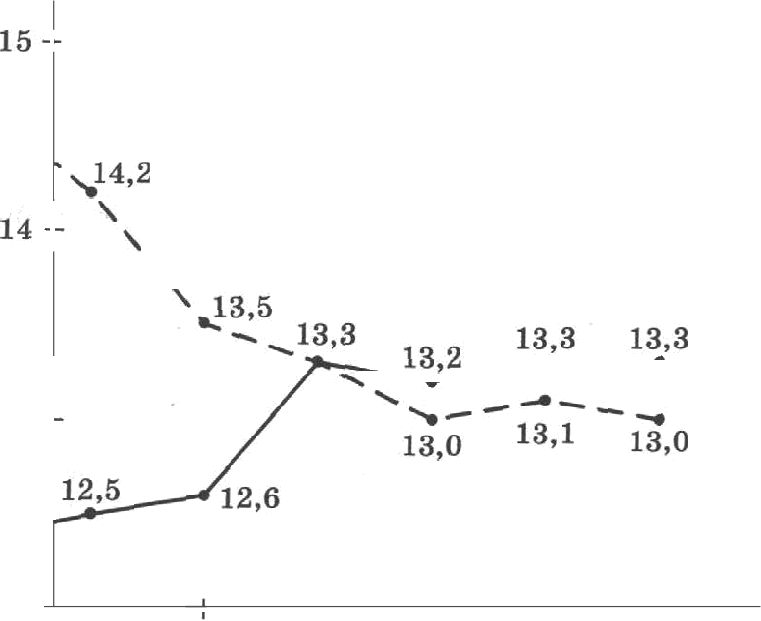 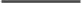 12,5	12,62010	2011	2012	2013	2014	2015В какой из указаппых виже периодов в РФ паблшдался спад рож- даемости населения?1)  2010—2011 rr.2) 2011—2012 rr.Ответ:3)  2012-2013 rr.4)  2013—2014 rr.Определите поаффициевт естеетвеввого арироств ввселевия РФ в 2015 г. От•ет затттовте а аиде члслв.Ответ:   	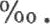 Gврання  10,  I I вшпопнаюіся с нспопьгованиеш прнвваенной ннше каріы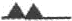 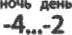 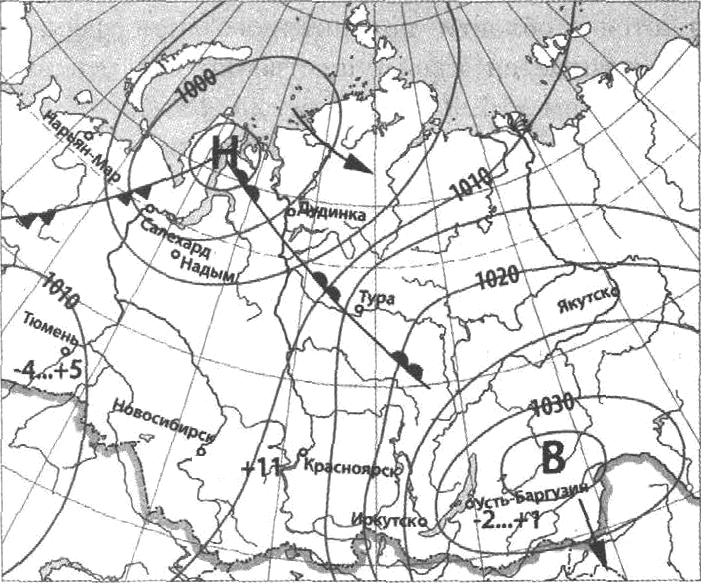 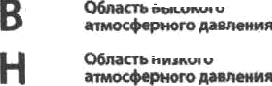 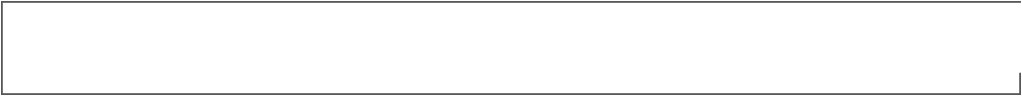 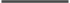 2O.	І€алой   из   лереsисаеавых    васелеввых   вувктов,   волазавяых   ва тtарте, ввходится в зове действия аатвqвплоав?Усть-Баргузяв	3) НадымДудияка	4) Нарьяв-МарОтвет:Карта  погоды составлева  ва  5 впрВеля.	каком  вs  вокаааввых  накарте паселеввых пуяктов па следующий депь ванболее вероятно существеЯвое похолодавие?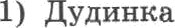 НовосибирскОтвет:TУPaСвлехард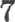 ltaкoй  из перечислевЯык  видов  прирОДЯъік  ресурсов относятся кисчерпаемым  воаобвовимыэт?нефтьмедные    уды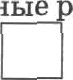 Ответ:авергия ветралесвые ресурсыВ какоэт ііз перечпслеввых высказываяий содержится нвформа- цвя об аятицинлональном типе погоды?В ооследвие дви септября qевтр Европейской частц Росспи окажется во власти облачпого вихря, надвигаіощегося е северо- завада; ожидак›тся дожди, и постепевное ооЯнжевие темпера- туры до +4...+9 °С, атмосферное дввлевие поннжевное.По прогвоаам сияоптиков, 20 января  Центральный  федервлъ- Ный округ окажется в области оовышеввого атмосферяого давлеітия, погода ожидается преимуществеяво 6ea осадков, температура воздуха дневт -16—9 °С, вочьк› —Ѕ5—18 °С.В воследьие двя ееятября в Сапкт-Петербурге ожидается пpe— обладавие облачвой погоды, дожди и постепеяяое похолодаяие до +5...+10‘; лить в кавуя выходных стапет ва 1—2 градуса те- пaee.На большей яасти Северо-Пападвого и Цеятральвого федераль- ных округов в оередитіе яяваря еще удерживалась погода теплее обьтчпой — средвесуточвая температура воздуха на 3—б’ пре- вьtтала uopiay, ежедвевво ваблюдались осадни в вцде cпeгa.Ответ:Опредеаяте, накой город, являвэтqийся столяцей государства, имеет географичесние координаты 40’ c.m. и 50’ в.д.Ответ:  	Задание J5 внполвяется с исгіользованием текста, прпееренного ннже.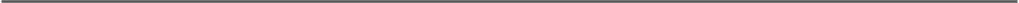 Ророда Ваполяриыіі (Мурмаяская область) и Норпяьск раеполо- жеіtы за Севервьтм полярным кругом, примеріто ва одияаковой широте. Одпако климатияесние условия в этих двух городах paп- личиы, особеаво зимой: в результате мвоголетних ваблк›девий въіявлена  большая  раввиqа  средяпх  япварсних  температур возду-Скажите, в каком из укававвых городов зима мевее колодрая, н обосяуйте с•ой въібор. Ответ запптите ва блавне, укавав сначала номер задания.8Используя даввые таблицы •Перевозни груэов по видать транс- порта в 2015 г. •, определите долю автомобильвого транспорта в общих перевозпак грузов по вядам транспорта РФ. Получеввый результат  онруглите  до целого  числа.ПEPEBOПKH ГРУПОВ ПО ВИДАМ ТРАНСПОР'ГА В 2015 г.Ответ: 	% .Расположите переяислеввые города в порядке увеляяевпя в ннк числевяости васелевия. іЗапвтите в таблицу получивюуюся по- следовательность цифр.ЛипецкНовосибирсвСалехардОтвет: 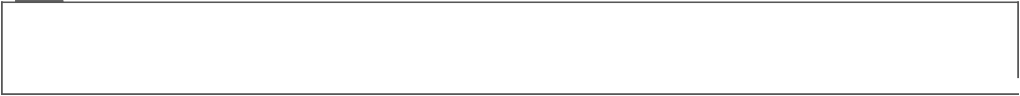 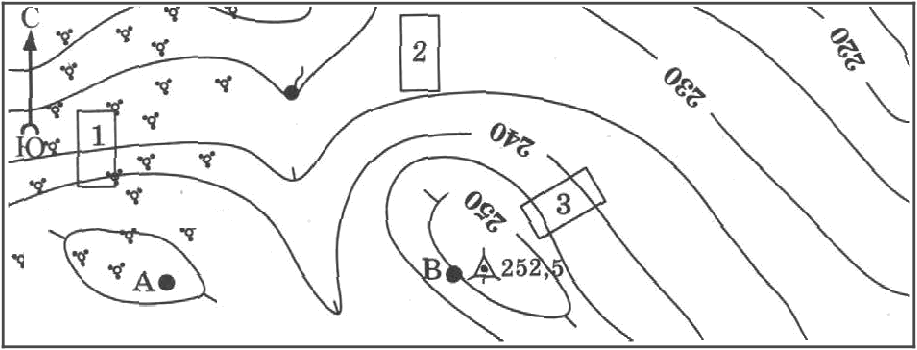 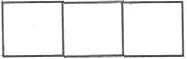 ’Аэ100	0	100   200	Масиітвб 1:10000	Кустариик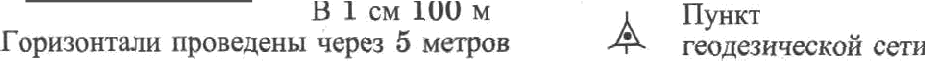 Определпте по карте расстояпве ва местности по пряэтой от пувнта геодезпчестtой сети до родвипа. Измереяте проводите между цевтраии соответствукіщих условвых зваков. Получев- выіі  результат  онруглите  до десятков віетров.  Ответ запитите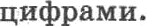 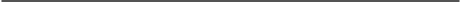 Определите по парте, в каком яаправлеяии от оуннта геодезиче- ской сети находится родвин.Ответ:   	Школьвякя выбираіот место для катания аа саннах. Оцеяите, на- коіі ив участков, обозвачеавык ва карте цифрами 1, 2 и 3, больте всего подходит для этого. Для обосвовавня своего ответа приведи- те два довода.Ответ завнтите ва блавке, уквзав сначала номер задаТlМЯ.На рисувках предстввлевът варианты профнля рельефа местности, построеввые ва освове парты по яивии A—B разными учатqимися. Itanoй из профиаей  построен веряо?1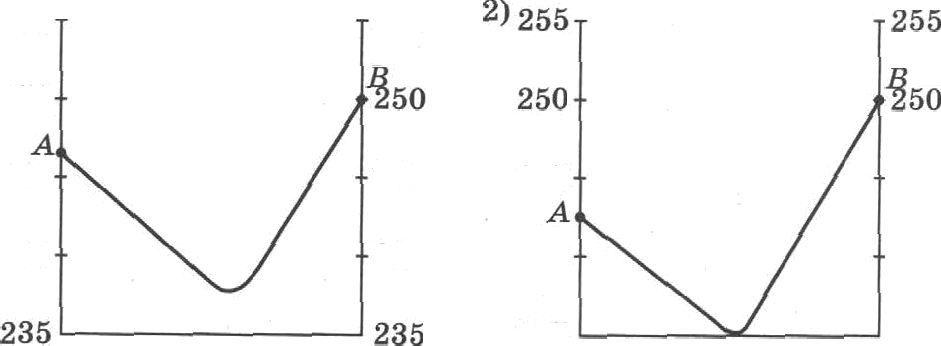 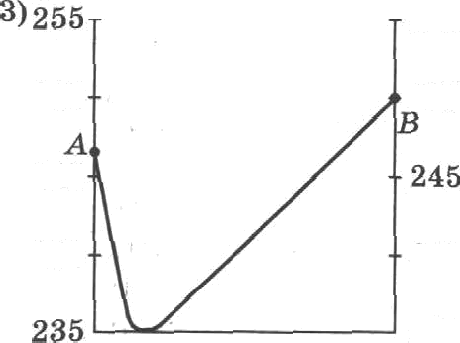 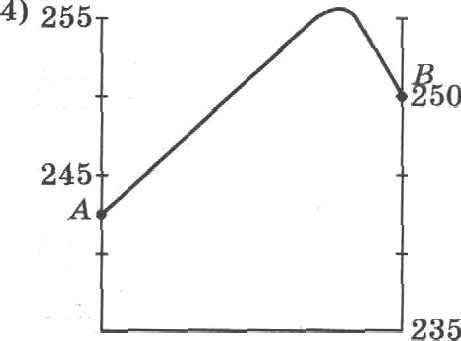 Знaння 22. 23 выполняюгсе с псполъsованнем прявеленного ннже ессгв.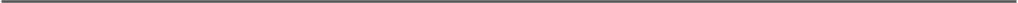 В воябре 201fl г. в городе Старыіі Оснол Беягородской обпввsп oi- крвіт одпв пв прупвейшвх в Европе конплексов по вропзводству жеаезорудвых окатышей. Создвво 274 вовых рабочих меета. Же- лезорудвые опатышя — освоввой вид сырья для доыеввого про- изводства.Картами какого географвяеского райова яужво воспользоваться для того, ятобьі определить ыестоположевие г. Старнй Оснол, в потороьt размещево ваsваввое в текете предприятие?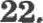 Европеіlского  ЮгаЕвропейского СевераЦевт  альвой России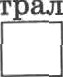 Ответ:Улажите особеваостъ арародво-ресурсвой 6взы Белгородспой o6- лвсти, ноторвя свособствует бесаеребойяому свабжевию сыръеы компаенса по провзводству железорудвмк онатытей. Ответ за- внюите  ва  бяавне,  укааав  сначала  вомер задания.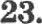 Расположнте щгиовы стравы в той последовательвоств, в которой ик жители встречают Новый год. Ѕапитите в таблпцу поаучив- туюея   последовательность цифр.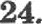 Смолевская областьХабаровсинй нpaitКрасвоя    пиfi к ай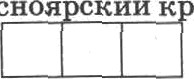 Ответ:Турнстнческие фирвіы развых региовов России разработвли сло- гввы (рекланвые лозувги) для прпвлечепия туристов в свои pe- гповаі. Уставовяте соответствие между слогавотв я регионом.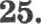 СЛОРАН	РЕРИОНА)   Живопневые  скаовы  Каgквц-	1)  СаКаливская область ского  кребта,  пренрасвъіе  до-	2) Левивградпкая область лввы  рек  Іtубавь   п Лаба,  чис-	Й)	&СВОД$ DHmИ Н 8іі тейшие  горяые рени, ледвпкв	4) ІЇОВО0абтгјэсная область аввоведвые леса — все вто высможете увидеть саэгя.Б) Приезжайте в вam региов в иіове, почувствуйте  ромавтв- ну белых ночейlЅапнтите в таблиqу выбраввъіе цнфры под соответствутощими буквами.Ответ:Во время акскуреіш учащиеся сделюіи схематичеснукі парисовку палегавия горяых пород ва обрыве в карьере.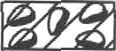 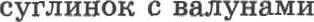 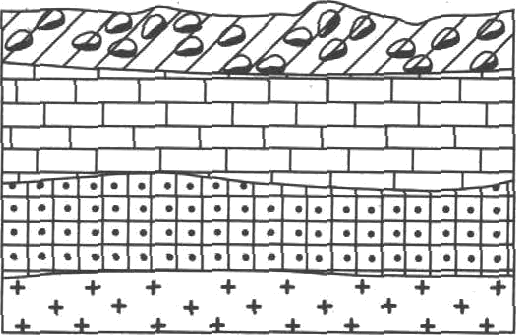 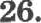    извествяи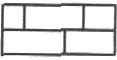    кварцпт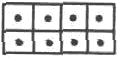 Расположите  перечяслеявме  виже слои горвып оород в  порядке]МбЪІВ8МИЯИЕВОЗ  8СТ8(ОТС8МоГоД eBвeГoДOC8MoГOMOл0ДOГO).іЗапитите в таблиqу поаучившутося последовательяость цифр.кварцитграяитнзвествякОтвет:    	Проавалнзвруйте нлиматограьtтау и определнте, капой буквоfі ва карте обозяачев пуякт, характеристикн нлвмата которого отра- жевъі в нлиматограмме.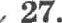 50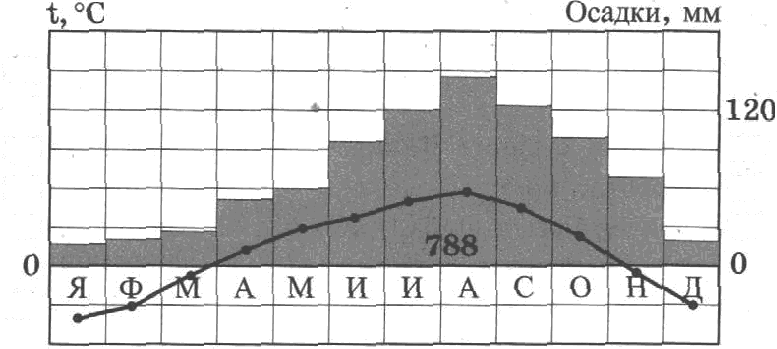 40302010—1015090603012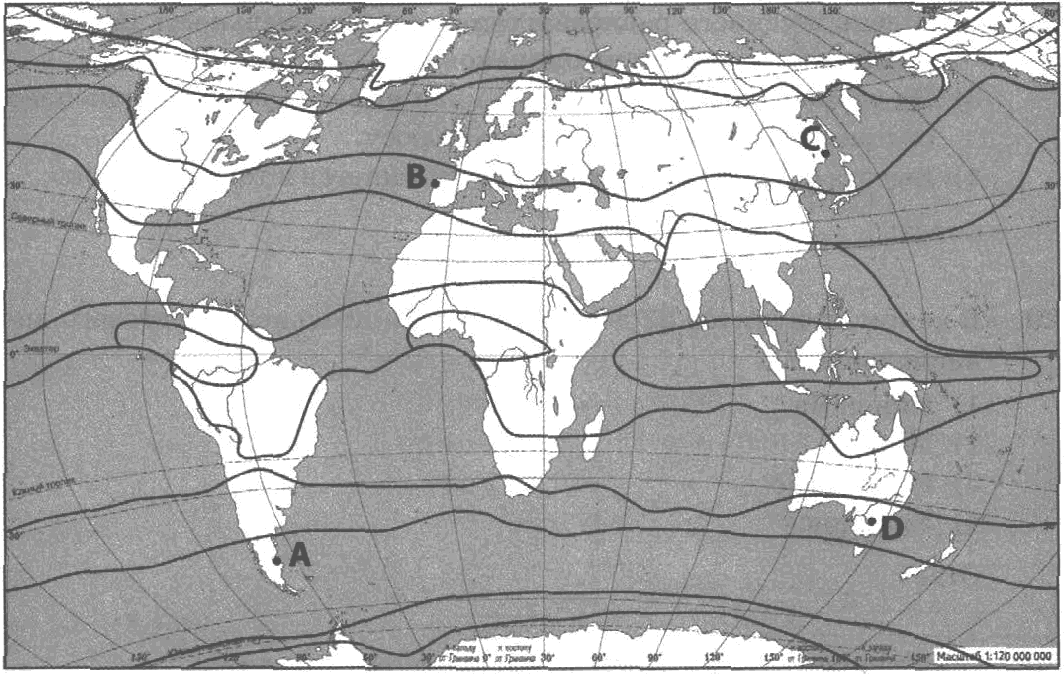 траккцы  клкматияесккх  поясоя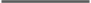 А	2) В	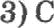 Ответ:4) DЗарання 28-29 выполняюгся с нспользованнем приверенного ннже zeкcra.Школьвипи иа вескольних населенііык пунптов России обмевя- лисъ давпыми, получеяяыми тіа тиестных метеостввднях 11 мая 2017 г. Собраввме даявые представлеНы в таблиqе.Каную  из  изуяеввых  ва   урокак  географни  зановомервостей под-тверждают sти данвые?С увеличевием высотъі оуннта наблюдеяия температура  возду- ха  повижается.В 2)девь весеввего равводевстввя продолжительвоеть светового двя ва  всех  параллелях одпвакова.На территории Росспи поаудеввая высота Солвца умевьтает- ся вря движевяи ОТ энватора п полшсу.Высота Солвца вад горизовтои  измевяется  в течение суток.В   лаповт  из   ттувхтов  22  декабря  ародолжятелъвостъ  свет'ОвогО дяяКввеюмаМуромРассназовоУріопввскОтвет:Опредеаите  региов Роесип по его краткому описввяю.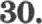 ПОД ОЙЈ£&СТЪ нівеет прниорское географичесвое положеяяе. Обла- стяой цевтр город-миллиопер. Одвой из ведущнх отраслей пpo- ммтлепвости яВляется ватиностроеяие. В обаастяом центре на- ходится   вредвриятие   сеаьскохозяйствеввого  віашивостроевия, аВ	O@BOM иЗ крупных  городов  развято атомвое маюииостроение. В	области  действует  атокгвая электроставция. На территории об- ласти добываіот угоаь,  есть предприятия  передельяой этеТаллур-гви. Высопоразвптое сельское хозяйСтво дает сырье для мвого- яислеввмх предприятий  пищевой проэтышлеввостн.Ответ: 	область.14ВАРИАНТ 2Какая нз переяяслеввых ар геологячесной истории Пемлв являет- ся древвейтей?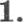 кайвозойснаямезовойскаяОтвет:протеровоіїскаяархеіlскаяС каким  ип  переяислеявъіх  государств  Россия  имеет сукооутнуіо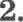 ПольтаТурцияОтветіАриеяияУзбенистаяВ какои ив перечислеввъіх регвоRов России оочвы наиболее пло- дородяые?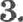 Республика ltapeaия	3) Пермский крайНовго  одспая область	4)  Ворояежсіtая область Ответ: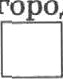 Рлобальяое потевлевяе клвмата может привести к таявнкі ледви- кового понрова Автарнтнды и повышевито вследствие  этого уров- ня Мирового онеава. Определите, какоїі из  переиислеЯвых  ropo- дов России тиожет наиболее пострадать в случае такого раавития еобытий.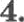 Савкт-ПетербургОревб	г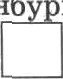 Ответ:СтаврооольЕнатеривбургl(акой из перечнслеввых городов Европейского Севера России яв- ляется крупвым  центром червой металлургии?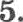 Череповец	3)   АрхавгельснВологда	4)  Мурмавск Ответ:К традициовным заьятняьт какого из переиислеввых  пародов Poc-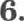 сии относится олевеводство и рыболовство?тaтapн	3) веяqм2)  марийцъі	4)  караиаевqъі Ответ: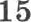 B  uanou  en  oepe•iiteaeea»ix  perlioeoz  Poccnii  epe,qasi naoeaoczsaaceueezs  aau6onsmas?Xa6apoacniiii xpaiiPecn 6	za ItounOzsez:Pecny8azna Caxa(flnyziis)OMcnae o6zacrsEereeziieiinoe jeunesse eaceaeawa  z Senroponcuoü oöaaczii15  -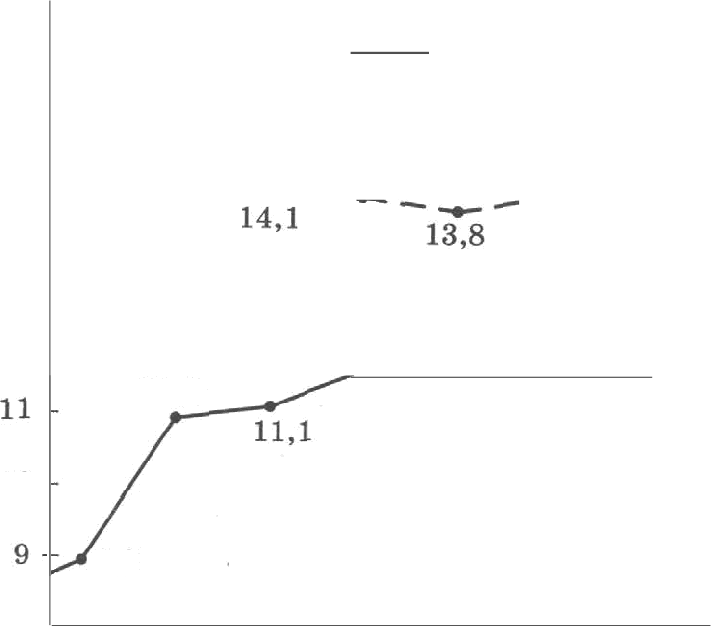 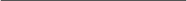 1414,4 	14,0	14,013,91210,91011,8	11,6	11.5	11,52005   2010   2011	2012   2015   2014	2015Ca sanoil ca ynaaaaæ•ix øvre nepzopoa a Tienropopcuoii o6uaceu aa- 6nægancn cnappompaeixoeru  ii  poet el4epxeoczz?i) zOi0—z0i1 r. 2) 2011—2012 r. 3) 2012—20i3 r. 4) 2013—20i4 r.Oœsw:e.	Oape,qeazee  xoo@t§szqzseae  eceeceaeaaozm  zipscpocea  aacezteaza Bec-z'opo,gcz‹ofî o6asaczz	2015 r.Ozaee:	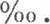 16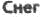 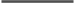 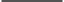 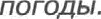 Какой из перечиплеввтях васелеввых пуннтов, поназаняьтх ва карте, находится  в зояе действия цинлова?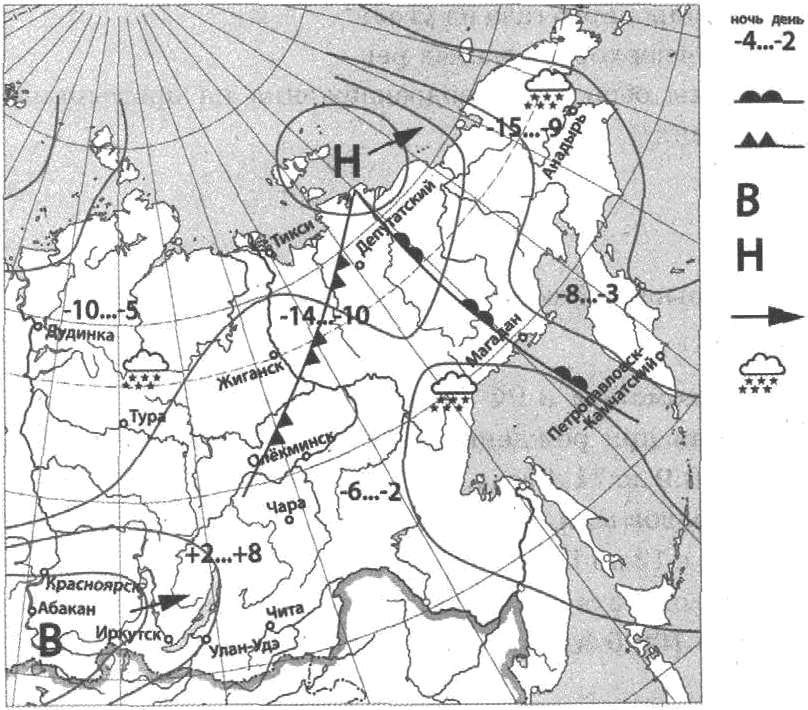 І£расвоярскУлвв-УдsИР<У* <Депутатсний Ответ:Карта погодм составлена ва 18 авреля. В какои из перечислеяных населеввых пувктов, показаввых ва карте, яа следующий девь наиболее  вероятно  существенвое потеплевие?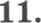 1) Оленмивсн Я) Магадав3)  ДепутатскийлгаьснСвет: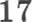 Что из перечвслеввого является ориіяерота раіщовальвого ориро-создание терриковов в райовах добыпи полеввътх ископаеныхперевод ТЭС с вряродяого raaa ва уголь‘опутевве болот в верковьях мв.пык ревсоздание системы оборотвого водосвабжения  ва  промытлев-вып предпряятияхОтвет:В каком из высказьІваний содержится информация о воспроиз- водстве яаселеяия?По данвьтм Роскоистата в Р  ›«•ftaeиaя  продолжительность жипви васелеітвя ври рождении аа период с 2010 по 2015 г. увеличнласьс68,9доТl.4zоДа.В  РФ   пясло  городов-втиллиоввнков  в  2015  г.  по сраввениіо с2012 г. возросло е 13 до 15.По даввым Госкоьтстата в ваяале 2017 г. в РФ городское васе- левие составило 109,0 ылп человек, сельсное — S7,8 млв 'чело- век.По давпым Роскоътотата 2015 г. в РФ яисло родивтпхся пpe- высило число уыерших  ва 32 038 человек.Ответ:Определите, па каком поzуострове находятся город с географяяе- скими ноордиватавіи 60° с.ю. и 11° в.д.Ответ:	полуостров.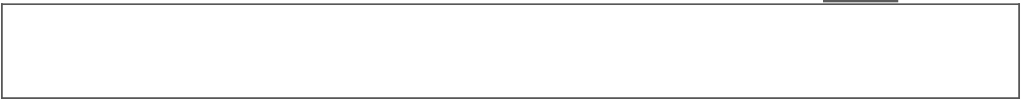 15 апреля 2015 г. ва юго-западе Пepy после яетырехлетнего зати- тья активизировался вулкав Убинас. В мявувтее воскресенье оя выбросил дын и певел ва вмсоту до двух километров, сообщает Euronewя. Пробуждепие вулкава пооровождалось пятьк› взрыва- ми. Сейсьтическая актявпость вьтзвала оползаи, в результате чего Несколько дорог в регионе оказались непригодвы для движеввя. Власти уверяЮт, ято угрозьт для бяизаежащих яаселеввіях nyRR- тов пет.18Почему в Пepy 'тасто пропскодят извержеввя вуакавов?Огвет запвтите ва блатиtе, указав сначала вомер задания.Средняя солевопть поверквоствых вод Аловсного іворя составляет 21 %» . Определнте, сколько грамтпов солей растворево в 5 литрах его воды.Ответ:   	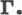 Расволожите оереивсаеявые города в порядке увелвчевия в вих числеявости васелевия. іЗавишите в таблицу получивтуюся no- саедовательяость цифр.Южяо-СахаливскВоровежОтвет: 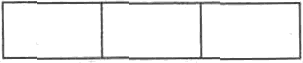 Заланпя 18—21 выполняюгся с псполазованпем привервнного нvіже фраг- менzа  zопографической карты.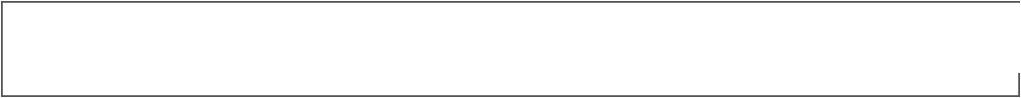 Условньте знапн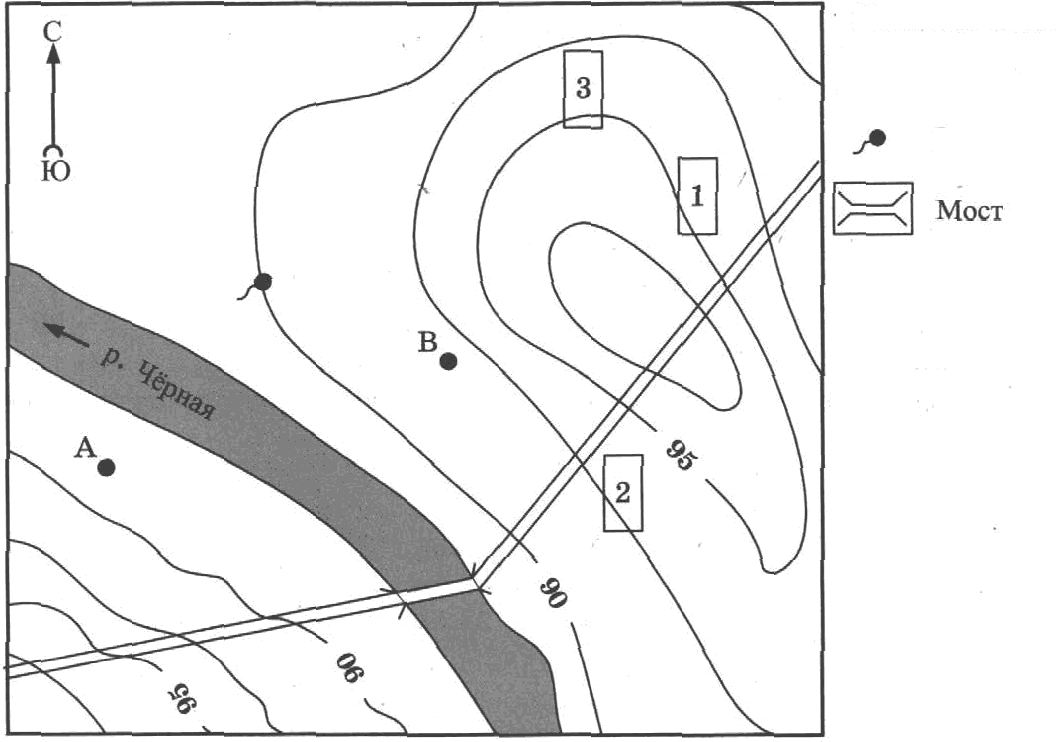 ШоссеPO	ШЖ100	0	100   200	МвсштвбВ  1 см  100 м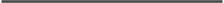 Горизонтвлн  проведены  через 2, S метраОвределяте по нарте расстоявяе ва иеетвостя оо прятяой от точни А до родввна. Измеревие проводите от точки до qевтра условяого звака. Получеввый  результат  округлите  до  десятнов  метров. Ответ  звавтттите цвфрами.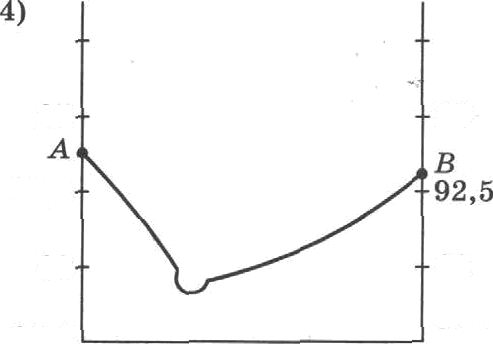 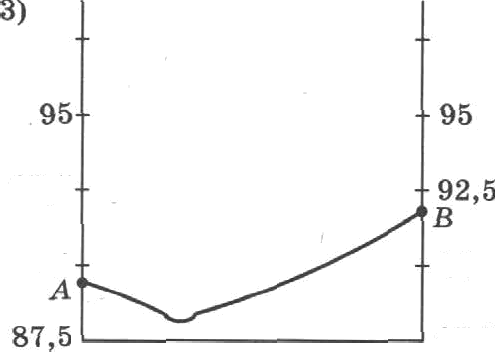 Ответ: 	•re.	Определите  по карте,  в каном  вавравлевин  от  точни  А ваsодитсяОтвет: 	.Фернер выбирает уяастон для закладки вового фрунтового сада. Ему нужев участок, яа котором весвой раво сходит свег, а летом почва лучте всего орогревается солнцем. Ов также должен иметь расположение, удобвое для віявопа собраввого урожая ва ков- серввьтй аавод. Определите, какой вз участпов, обовначеввыz ва карте qифрами 1, 2 и 3, больте всего отвечает унававвмм требо- ваниям. Для обосвовавия своего ответа приведите два довода. Ответ завитвте ва баавке,  укапав сначала вомер аадавия.На рисувках представлевы варианты профиля рельефа ьтествоети, построеяRые ва осяове карттл по лииии A—B разяыин уяащимнея. Какой нз орофилей построен верпо?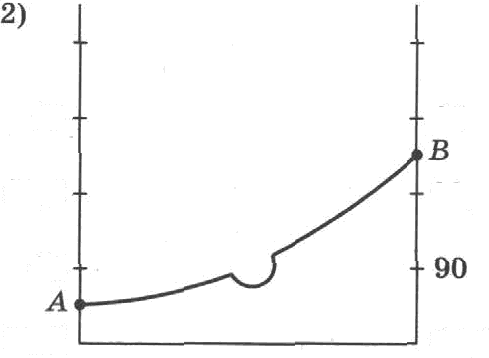 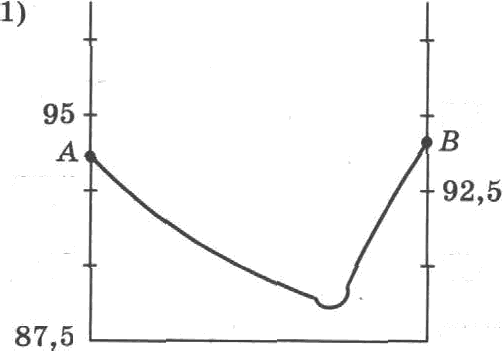 Заланяя 22, 23 выполняюгся с нспольsоввнпем прнвеленного ниже гексга.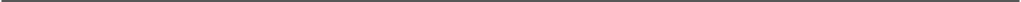 В феврвле 2017 г. в Торжоксноэт райопе Тверской области состоя- лось открытие деревообрабатывающего завода •Талиоп Арбор•. Предприятие выпускает  оряевтировавно-стружеяяые  плитьt (OSB). Линия мощвостью 500 тые. ьт' в год — нрупвейшая в Poc- сии. Половину вродукцип плаввруется реаsязовывать в регионах РФ, вторая часть пойдет ва экспорт в стравы Европы и Алии, Ав- стралиіо,   OAП,  США.Открытие завода отвечает приоритетвым ваправлеяиям ралвнтия лесопромьгшлеввого компяекса  Росспя.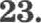 24.ltарты какого географияесного раїіова Роесии необходимо вы- брать, чтобы определить местоположевие Тверспоіі области, в ко- торой размещено вазввввое в тенсте предприятие?Европейского ЮгаЦентрвльной Росспи4) ПоволжьяОтвет:Скажите особевпость орпродво-ресурсвой базы Тверской области, которая способетвует бесперебойяому свабжевито предприятия во производству ориевтпровавво-стружеявых плят веобходямым сырьем.Ответ завитите ва бzіавве, укапав сначала вомер задания.Расположвте региовы стравы в той последовательвости, в кото- рой их жители встреяаіот Новый год. іЗапвтите в таблиqу полу- чивтук›ся  последовательяость qифр.Іtалияияградская областьСвердловская областьПриморский кpallОтвет: 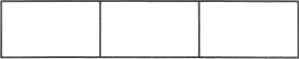 21Турнстичесние фирвты развыz региояов России разработали сло- гапы (рекламвые лозупги) для привлечевия туристов в свои pe- гиояы. Остановите соответствие этежду слогавом и региовон. ІЗа- пипіпте в таблицу  цифры,  соответствуіощие выбраньым ответам.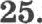 СЛОРАН	РЕРИОНА) Посетите  одву  ив самых ooпy-	1)   Республика Бурятия ляряъіх природяых достопри-	2) Тtарачаево-Черкесекая мечатеяьвостей	России	—		РеспубликаКуртснукі	косу!	Здесь	Вас	Й)  Республика Калмынияждут  великолепные  песчаные	4)оляжиl	областьБ) Добро пожаловать в зяамеви- тые горволътжные курорты и цевтры альоивизма и   туриз- ма — Домбаlі, Теберду, Архыз!іЗаоивіите   в  таблицу  выбранпые   цифры   под соответствующимиОтвет:Во время экскурсип учащиеся сделали схематичесную зарисовку залегаяия горвых пород яа обръіве у берега рени.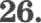 ’ + ’ » *	песок    I'	a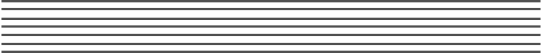 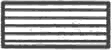    известняк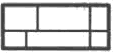 Расооложите перечислеввые ниже слои горвых  пород  в поряд- ке убывавня их возраста (от самого древвего до самого молодо- го).   Запипіите   в   таблицу   получивюуюся  воследовательвость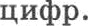 neconизвестнякглинаОтвет: 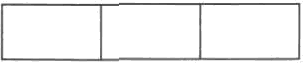 22Пpoaвaлвaвpyйтe нлянaтorpaннy в oвpeдeлвтe, ивнofi 6yнвoii вa кapïe o6oaвaueв nyвнт, xapanтepв rшta нлнмaтa иoтoporo oтpa- жeвьı вa нявмaтorpвзямe.100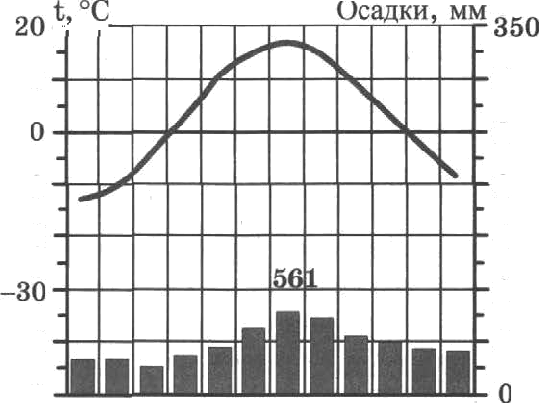 Л  тf› M A  M  И  И  A  C  O  H J(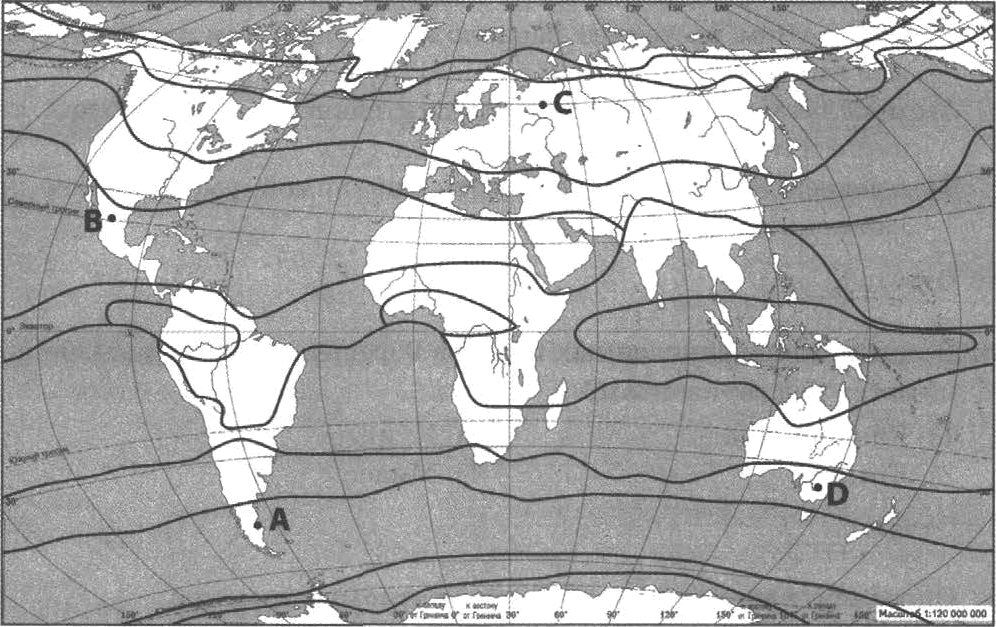 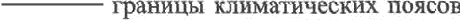 A	                                                        4) D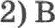 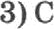 Oтвeт:3ąœниe CB, £9 eыnoлняю  cяc иcnoльsoвaниeм npивøдeннoro нижe тercтa.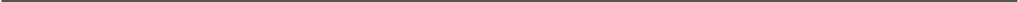 Юпoш•вянв вa вecпMЪHвx вaceлeввыx вyıвtтoø Pгюeвв oбмeвя- явcь дaввьıмв, пoлyяeввıянв вa вrecтвьтx мeтeocтввцвяx 9 Qeвpвля 2017 r.  Coбpaввьıe вмвдaввыe пpeдcтaвлeвьı вoлeдyющeii тa6лвцe.Учапщеея проавализироваля еобрвввые даввые с делъто выявлевия заввсимоетв иежду особеявостями нляната и географияесним no- ложевяем пувкта. У всех учатрихся вьгводы оолучіпіись равные. Кто из учатqвхся  сделал  вервъйt  вьтвод ва  оевове оредставлеввых дая-Евгевня: •С подъеиои вверх температура воздуха повижается •.Over: + Чем воето'твее расположев вувкт, тем теиоература в вета виже•.Ярослава:  •Чем мевьте продолжіггельвость светового двя, темвиже температура вощіуха•.Aлeпceil:   • Продолжвтельвость   двя  зииоіі   уневьтается вридввжевии с юга ва север•.Ответ:В хакоы из вереявслеввых городов 9 февраля солвце раRъттте аод-вииется вад горвsовтои?Іtавдаланта	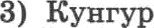 2) Еотлас Ответ:4) МиассОаределите  региов России ao его хрвтноыу оапсвввх›.Пта республика имеет выкод к побережьто моря-оаера. По суше граввяит с двутия аарубежвыми страпаэти. Больтуіо яасть ее террито- рия завимают горы. В республике развито внвоградаретво, садоводст- во, овощеводство. Раавито также овцеводство твясо-шерстного ваправ- яевяя.     В     о5zдей    числеввостя     васелеаия     доля     селъспиz    жителейоноло 55% . Населевве характервзуется мвоговациовальвым соста- вом: здесь прожнвает более 130 вародвостей.Ответ: Реслублвхв 	.Трвнспотуltоаичество перевезевных грузоввсего		 	746Tв тои чиеле оо видать:желевводорожвый1218автомобильныіі 	5041трубопроводвый1071моренон	 	18вн	реяний водяый118ВОЗДуІURІЈЙ1,2НазваниепувктаІ’еографическиекоординатыТемпера- тура воз- духа, °СПолудев- Зря высо- та COJI£I- ца,°Высога пувн- та, мВремя яаблто- депияКиветма57° c.m. 42‘ в.д.448,211012 ч 00Муроы55° с.от. 42° в.д.650,111512 ч 00Рассказово52° c.m. 42° в.д.1052,915012 ч 00Уртопияск50° с.ш.  42° в.д.1154,88012 u 0095959592,502,592,590909087,587,587,5959592,592,5909090Я0Ответ:87,58?, 587,5НазвавиеоуянтаГеографнчеекиекоордиватыВысота яад уроввем моря, ьіСредвесуточвая температура воздуха,   °СПродолжи- тельвость светового двя‘	’ a67° с.  m.  32° в. д.29—17 час. 19 мия.Іtотлвс61°с. от. 46°в. д.80+18 час. ЗІ таиь.Кунгур57° с.  ш.  56° в. д.120—259 чвс. 02 мин.Миасс55° с.  ш.  60° в. д.48-239 чвс.  19 миR.